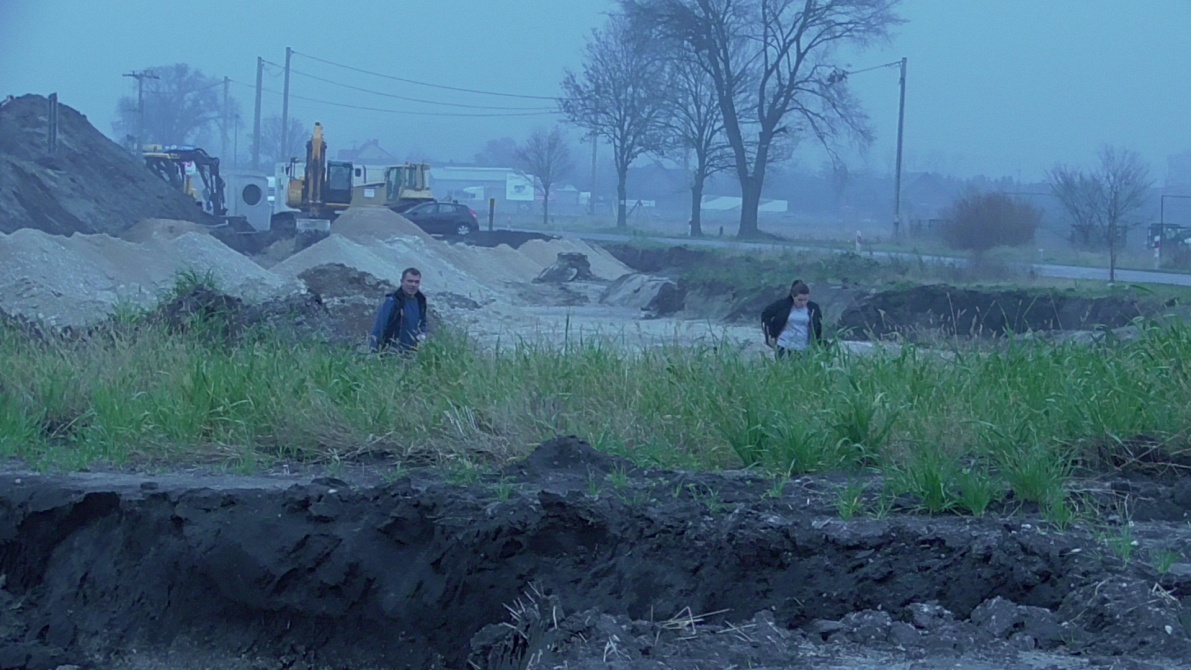                                                 INNOWACJA  PEDAGOGICZNA                                                   Świat się zmieniaI.  Założenia organizacyjne:Nazwa innowacji :” Świat się zmienia”.Rodzaj innowacji : organizacyjno- metodycznaTermin realizacji : 2 września 2019r. do 15 czerwca 2020r.Adresaci programu : uczniowie klas VII -VIII Szkoły Podstawowej w GackachINNOWACJA PEDAGOGICZNA: „ŚWIAT SIĘ ZMIENIA”– to zajęcia praktyczne z geografii, zajęcia dodatkowe oraz wycieczki terenowe i pozaszkolne.Proponowana innowacja rozwija samodzielność, kreatywność uczniów oraz kompetencje cyfrowe uczniów (bezpieczne i odpowiedzialne korzystanie z zasobów dostępnych w sieci, laptop, tablica i rzutnik multimedialny).Dzięki realizacji różnorodnych działań uczniowie rozwijają zainteresowania geograficzne, obserwują zmiany zachodzące w środowisku i wpływ tych zmian na otaczający nas krajobraz. Obserwacja zmian jakie ciągle zachodzą ma pobudzić ciekawość , rozwinąć chęci poznawcze i zdobycie wiedzy na okreslony temat.Pamiętajmy, że tylko chęć poznania historii regionu, zmian  jakie w nim zaszły i ich wpływ na otaczający nas świat pozwala odkrywać zjawiska zachodzące i rządzące tymi zmianami.II. Założenia programowe:O pozytywnych skutkach  poznawania świata za pomocą wykopalisk  wiemy w postaci pózniejszego zainteresowania archeologią czy paleontologią. To czy rozwiniemy u uczniów chęci poznawcze zależy w dużym stopniu od nas . Kontakt z drugą osobą rozwija stosunki społeczne, rozwija emocjonalnie, uczy odpowiedzialności za drugą osobę. Spojrzenie globalnie na otaczający nas świat, powoduje zainteresowanie jakie zmiany na min zachodzą w ciągu lat ,stuleci, pozytywne i te, negtywne. Jak my wpływamy na otaczające nas środowisko. Mamy wyrobić chęć poznawania przez podróże, historię i odkrycia. 1. Cele innowacji:  Cel główny:
Głównym celem zajęć  jest samodzielne wyszukiwanie  informacji dotyczących regionu i okolic zamieszkania  przez uczniów w oparciu o informatory i publikacje popularnonaukowe itp.Na zajęciach będziemy korzystali z wiedzy i doświadzenia p.Dariusza Grenia – archeologa zatrudnionego w Muzeum Regionalnym w Pińczowie.Będziemy zdobywać wiedzę o wzajemnych relacjach, jakie zachodzą między przyrodą a człowiekiem, w czasie wycieczek do Zakładu „Dolina Nidy” w Gackch, przetwórni owocowo-warzywnej w Pińczowie oraz Wodociągów Pińczowskich, które przeszłły nowoczesną modernizację. Sięgniemy do historii powstania osady w wyniku rozwoju wytopu żelaza i budowy pierwszych na naszym terenie dymarków.
    Proponowane zajęcia dadzą możliwość do realizowania w sposób praktyczny tematyki geograficznej, kładą nacisk na pracę zespołową, eliminują werbalne, encyklopedyczne przyswajanie wiedzy, będą uczyć dokumentowania zdobyczy w postaci prezentacji multimedialnej oraz specjalnie przygotowanych kart pracy.Cele szczegółowe:
-Kształcenie umiejętności posługiwania się mapą
-Kształcenie umiejętności samodzielnych działań praktycznych ucznia, takich jak analiza mapy, analiza zdjęć , umiejętności planowania i nanoszenia treści na kontury mapy
-Obserwacja pośrednia poprzez filmy edukacyjne czy autorskie prezentacje multimedialne zjawisk przyrodniczych i społecznych oraz na ich podstawie – wnioskowanie i planowanie rozwiązań
-Przedstawienie i interpretacja tematyki geograficznej za pomocą różnych form przekazu, np. fotografii krajobrazu, zdjęć satelitarnych i lotniczych, modelu, technik multimedialnych, danych statystycznych
-Budzenie zainteresowania różnorodnością zjawisk i procesów przyrodniczych, społecznych w przestrzeni geograficznej oraz kształtowanie potrzeby samodzielnego poszukiwania i odkrywania prawidłowości rządzących tymi zjawiskami
-Rozbudzanie zainteresowania naszym regionem
-Wyrabianie poczucia tożsamości  regionalnej i lokalnej oraz dumy z naszego dziedzictwa kulturowego
-Wyrabianie nawyków pracy samodzielnej i w grupie oraz odpowiedzialności za rezultaty tej pracy
-Kształtowanie dociekliwości, refleksyjności i zdrowego krytycyzmu wobec dostępnych informacji w mediach, internecie oraz w formułowaniu własnego poglądu
-Wyposażenie w umiejętności konieczne do wykorzystania posiadanej wiedzy geograficznej, tak dla rozwoju indywidualnych zainteresowań, jak i w toku dalszej edukacjiAutor innowacji : Iwona Rolińska- nauczyciel geografii2. Metody i formy pracyNa zajęciach dominować będzie praca w grupie i indywidualna. Natomiast metodą najważniejszą będzie praca z mapą, praca z materiałem zródłowym, rozmowa kierowana oraz inne metody aktywizujące.3. Przewidywane efekty-  zainteresowanie pracą archeologa, paleontologa- wzajemna wspólpraca i pomoc-  słuchanie poglądów innych i wyrażanie swoich-  rozbudzenie zainteresowań podróżniczych-  powiązanie zależności przyrodniczych z krajobrazowymi-  prezentacja swojej pracy-  wzbogacenie pomocy dydaktycznych o zebrany materiał4. EwaluacjaEwaluacja przeprowadzona będzie na zakończenie innowacji pedagogicznej w formie ankiet i wywiadu z rodzicami. Do oceny innowacji posłuży także wzbogacenie pracowni o zdobyte surowce i okazy, zaangażowanie uczniów  w różnego typu działania np. udział w Nocy Muzeów. Wyniki ewaluacji zostaną przedstawione w formie sprawozdania na zebraniu rady pedagogicznej.5.  Działania  ZadaniaFormy realizacjiOsoby odpowiedzialneTermin realizacjiZapoznanie uczniów i rodziców z innowacją „Świat się zmienia”Umieszczenie informacji na stronie internetowej szkoły,- spotkania z rodzicami,- informacja na lekcji geografiiNauczyciel geografiiWrzesieńUstalenie harmonogramu spotkańComiesięczne spotkaniaNauczyciel geografiiCały okres trwania innowacjiZaplanowanie pracySpotkania w klasie, wycieczki, zajęcia terenowe, zajęcia w Muzeum Regionalnym w Pińczowie, udział w Nocy MuzeówNauczyciel geografiiCały okres trwania innowacjiWycieczka do kopalni „Dolina Nidy”Wycieczka pozaszkolna na Zaklad „Dolina Nidy” w Gackach- oprowadzanie po kopalni i terenie zakładuNauczyciel geografiiKwiecień/MajWycieczka do zakładu Przetwórni owocowo-warzywnej w PińczowieWycieczka i obserwacja linii produkcyjnych zakładuNauczyciel geografiiPazdziernikWizyta w Muzeum PińczowskimPogadanka i zapoznanie z wykopaliskami odkrytymi w czasie budowy obwodnicyNauczyciel geografii,archeolog z MuzeumListopadWykonanie prezentacji na podstawie zdjęć i rysunków z zajęćWykonanie dokumentacji zdjęciowej i rysunkowej poszczególnych zajęćNauczyciel geografiiCo miesiącOmówienie i zaprezentowanie osiągnięć na spotkaniu z rodzicami i w klasiePrezentacja multimedialna, skamieniałości i okazy naturalne zebrane w czasie wycieczekNauczyciel geografiiNa zakończenie innowacji